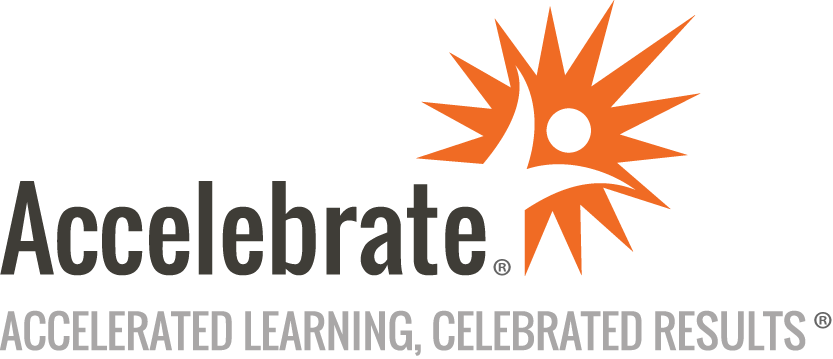 Effective Communication in a Virtual WorldCourse Number: ITL-122
Duration: 1 dayOverviewThis Communication in a Virtual World training course teaches attendees how to effectively communicate, both in-person and working virtually, with their peers, clients, management, vendors, staff, and others. Students learn communication-based concepts, techniques, and best practices.Note: A condensed version of this class can be delivered as a two-hour, engaging seminar upon request.PrerequisitesNo prior experience is presumed.MaterialsAll attendees receive comprehensive courseware covering all topics in the course.Software Needed on Each Student PCFor in-person deliveries, attendees do not need computers for this course. We will provide full classroom setup instructions that will include seating in small groups, with supplies such as flipcharts, sticky notes, markers, and pens for the attendees and a projector and Internet connection for the instructor's laptop.Online deliveries for this interactive training will use an online meeting platform (such as Zoom, WebEx, GoTo, or Teams) to have face-to-face contact online, including use of breakout rooms for group activities.ObjectivesUse emotional intelligence concepts to their professional advantageStrategically select the best communication medium when working virtuallyUse structured questioning techniques to fact-finding and other workplace-related discussionsApply structured listening techniques to gain deeper understanding of problems and issuesMaximize the value of personal and professional interactionsOutlineIntroductionEmotional intelligence Self-awareness and self-managementSocial awareness and relationship managementMerrill & Reid Social Styles DriverExpressiveAnalyticalAmiableQuestion Types Closed, open and high yield questionsQuestion Usages/Purposes Accuracy, clarification, completeness, relevance, etc.Active Listening Traditional active listening topologyCaring-based listening topologyVirtual communication types and effectiveness WrittenPhoneVideoListening Styles Action, informational, etc.Virtual Technology Best Practices Synchronous communication toolsAsynchronous communication toolsVisual, Auditory, and Kinesthetic (VAK) Communications Understanding how to use VAK to your professional advantageBuilding Rapport First impressions: the first ten secondsBarriers to Building RapportTechniques that build rapportProblem Solving Listening Framework Person, topic, delivery, and settingSpeaking with Authority Tips and techniques to speak with authorityEmail Communications Your written legacyTips When Writing EmailsWays to enhance your email efficiencyBody Language Using body language as a communication toolObserving othersWhen others observe youConclusion